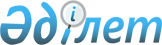 О внесении изменений в решение Бокейординского районного маслихата от 23 декабря 2016 года № 7-1 "О районном бюджете на 2017-2019 годы"
					
			Утративший силу
			
			
		
					Решение Бокейординского районного маслихата Западно-Казахстанской области от 23 января 2017 года № 8-1. Зарегистрировано Департаментом юстиции Западно-Казахстанской области 8 февраля 2017 года № 4676. Утратило силу решением Бокейординского районного маслихата Западно-Казахстанской области от 30 марта 2018 года № 14-6
      Сноска. Утратило силу решением Бокейординского районного маслихата Западно-Казахстанской области от 30.03.2018 № 14-6 (вводится в действие со дня первого официального опубликования).
      В соответствии с Бюджетным кодексом Республики Казахстан от 4 декабря 2008 года, Законом Республики Казахстан от 23 января 2001 года "О местном государственном управлении и самоуправлении в Республике Казахстан" Бокейординский районный маслихат РЕШИЛ:
      1. Внести в решение Бокейординского районного маслихата от 23 декабря 2016 года № 7-1 "О районном бюджете на 2017 – 2019 годы" (зарегистрированное в Реестре государственной регистрации нормативных правовых актов № 4653, опубликованное 20 января 2017 года в Эталонном контрольном банке нормативных правовых актов Республики Казахстан) следующие изменения:
      пункт 1 изложить в следующей редакции:
      "1. Утвердить районный бюджет на 2017-2019 годы согласно приложениям 1, 2 и 3 соответственно, в том числе на 2017 год в следующих объемах:
      1) доходы – 3 238 298 тысяча тенге:
      налоговые поступления – 297 601 тысячи тенге;
      неналоговые поступления – 2 294 тысяч тенге; 
      поступления от продажи основного капитала – 150 тысяч тенге;
      поступления трансфертов – 2 938 253 тысяч тенге; 
      2) затраты – 3 302 757 тысяч тенге;
      3) чистое бюджетное кредитование – 40 842 тысяч тенге:
      бюджетные кредиты – 40 842 тысяч тенге;
      погашение бюджетных кредитов – 0 тенге;
      4) сальдо по операциям с финансовыми активами – 0 тенге:
      приобретение финансовых активов – 0 тенге;
      поступления от продажи финансовых активов государства – 0 тенге;
      5) дефицит (профицит) бюджета - 105 301 тысяч тенге;
      6) финансирование дефицита (использование профицита) бюджета – 105 301 тысяч тенге;
      поступление займов – 40 842 тысяч тенге;
      погашение займов – 0 тенге;
      используемые остатки бюджетных средств – 64 459 тысяч тенге.";
      приложение 1 к указанному решению изложить в новой редакции согласно приложению к настоящему решению.
      2. Руководителю аппарата Бокейординского районного маслихата (А.Хайруллин) обеспечить государственную регистрацию данного решения в органах юстиции, его официальное опубликование в Эталонном контрольном банке нормативных правовых актов Республики Казахстан и средствах массовой информации.
      3. Настоящее решение вводится в действие с 1 января 2017 года. Районный бюджет на 2017 год
      (тысяч тенге)
					© 2012. РГП на ПХВ «Институт законодательства и правовой информации Республики Казахстан» Министерства юстиции Республики Казахстан
				
      Председатель сессии

С.Унаев

      Секретарь маслихата

Е.Танатов
Приложение
к решению Бокейординского
районного маслихата
от 23 января 2017 года № 8-1Приложение 1
к решению Бокейординского
районного маслихата
от 23 декабря 2016 года № 7-1
Категория
Категория
Категория
Категория
Категория
Сумма
Класс
Класс
Класс
Класс
Сумма
Подкласс
Подкласс
Подкласс
Сумма
Специфика
Специфика
Сумма
Наименование
Сумма
1
2
3
4
5
6
1) Доходы
 3 238 298
1
Налоговые поступления
297 601
01
Подоходный налог 
131 161
2
Индивидуальный подоходный налог 
131 161
03
Социальный налог
105 851
1
Социальный налог
105 851
04
Налоги на собственность
57 998
1
Налоги на имущество
33 800
3
Земельный налог
985
4
Налог на транспортные средства
21 113
5
Единый земельный налог
2 100
05
Внутренние налоги на товары работы и услуги
2 191
2
Акцизы
541
3
Поступление за использование природных и других ресурсов
250
4
Сборы за ведение предпринимательской и профессиональной деятельности
1 400
08
Обязательные платежи, взимаемые за совершение юридически значимых действий и (или) выдачу документов уполномоченными на то государственными органами или должностными лицами
400
1
Государственная пошлина
400
2
Неналоговые поступления
2 294
01
Доходы от государственной собственности
1 794
5
Доходы от аренды имущества, находящегося в государственной собственности
1 794
06
Прочие неналоговые поступления 
500
1
Прочие неналоговые поступления 
500
3
Поступления от продажи основного капитала
150
03
Продажа земли и нематериальных активов
150
1
Продажа земли 
150
4
Поступления трансфертов
2 938 253
02
Трансферты из вышестоящих органов государственного управления
2 938 253
2
Трансферты из областного бюджета
2 938 253
Функциональная группа
Функциональная группа
Функциональная группа
Функциональная группа
Функциональная группа
Сумма
Функциональная подгруппа
Функциональная подгруппа
Функциональная подгруппа
Функциональная подгруппа
Сумма
Администратор бюджетных программ
Администратор бюджетных программ
Администратор бюджетных программ
Сумма
Бюджетная программа
Бюджетная программа
Сумма
Наименование
Сумма
1
2
3
4
5
6
2) Затраты
 3 302 757
01
Государственные услуги общего характера
222 351
1
Представительные, исполнительные и другие органы, выполняющие общие функции государственного управления
177 930
112
Аппарат маслихата района (города областного значения)
13 373
001
Услуги по обеспечению деятельности маслихата района (города областного значения)
13 373
122
Аппарат акима района (города областного значения)
58 837
001
Услуги по обеспечению деятельности акима района (города областного значения)
55 637
003
Капитальные расходы государственного органа
3 200
123
Аппарат акима района в городе, города районного значения, поселка, села, сельского округа
105 720
001
Услуги по обеспечению деятельности акима района в городе, города районного значения, поселка, села, сельского округа
105 720
2
Финансовая деятельность
362
459
Отдел экономики и финансов района (города областного значения)
362
003
Проведение оценки имущества в целях налогообложения
362
9
Прочие государственные услуги общего характера
44 059
458
Отдел жилищно-коммунального хозяйства, пассажирского транспорта и автомобильных дорог района (города областного значения)
16 493
001
Услуги по реализации государственной политики на местном уровне в области жилищно-коммунального хозяйства, пассажирского транспорта и автомобильных дорог
16 493
459
Отдел экономики и финансов района (города областного значения)
27 566
001
Услуги по реализации государственной политики в области формирования и развития экономической политики, государственного планирования, исполнения бюджета и управления коммунальной собственностью района (города областного значения)
23 066
015
Капитальные расходы государственного органа
4 500
02
Оборона
5 141
1
Военные нужды
4 841
122
Аппарат акима района (города областного значения)
4 841
005
Мероприятия в рамках исполнения всеобщей воинской обязанности
4 841
2
Организация работы по чрезвычайным ситуациям
300
122
Аппарат акима района (города областного значения)
300
006
Предупреждение и ликвидация чрезвычайных ситуаций масштаба района (города областного значения)
300
04
Образование
1 828 700
1
Дошкольное воспитание и обучение
147 906
464
Отдел образования района (города областного значения)
147 906
009
Обеспечение деятельности организаций дошкольного воспитания и обучения
147 906
2
Начальное, основное среднее и общее среднее образование
1 549 103
457
Отдел культуры, развития языков, физической культуры и спорта района (города областного значения)
43 131
017
Дополнительное образование для детей и юношества по спорту
43 131
464
Отдел образования района (города областного значения)
1 505 972
003
Общеобразовательное обучение
1 412 362
006
Дополнительное образование для детей
93 610
9
Прочие услуги в области образования
131 691
464
Отдел образования района (города областного значения)
131 691
001
Услуги по реализации государственной политики на местном уровне в области образования 
11 277
005
Приобретение и доставка учебников, учебно-методических комплексов для государственных учреждений образования района (города областного значения)
79 331
007
Проведение школьных олимпиад, внешкольных мероприятий и конкурсов районного (городского) масштаба
868
015
Ежемесячные выплаты денежных средств опекунам (попечителям) на содержание ребенка-сироты (детей-сирот), и ребенка (детей), оставшегося без попечения родителей
4 987
067
Капитальные расходы подведомственных государственных учреждений и организаций
35 228
05
Здравоохранение
293
9
Прочие услуги в области здравоохранения
293
123
Аппарат акима района в городе, города районного значения, поселка, села, сельского округа
293
002
Организация в экстренных случаях доставки тяжелобольных людей до ближайшей организации здравоохранения, оказывающей врачебную помощь
293
06
Социальная помощь и социальное обеспечение
269 175
1
Социальное обеспечение
100 026
451
Отдел занятости и социальных программ района (города областного значения)
100 026
005
Государственная адресная социальная помощь
19 597
016
Государственные пособия на детей до 18 лет
58 777
025
Внедрение обусловленной денежной помощи по проекту "Өрлеу"
21 652
2
Социальная помощь
147 504
451
Отдел занятости и социальных программ района (города областного значения)
147 504
002
Программа занятости
59 208
006
Оказание жилищной помощи
3 547
007
Социальная помощь отдельным категориям нуждающихся граждан по решениям местных представительных органов
35 108
010
Материальное обеспечение детей-инвалидов, воспитывающихся и обучающихся на дому
1 925
014
Оказание социальной помощи нуждающимся гражданам на дому
21 876
017
Обеспечение нуждающихся инвалидов обязательными гигиеническими средствами и предоставление услуг специалистами жестового языка, индивидуальными помощниками в соответствии с индивидуальной программой реабилитации инвалида
9 875
023
Обеспечение деятельности центров занятости населения
15 965
9
Прочие услуги в области социальной помощи и социального обеспечения
21 645
451
Отдел занятости и социальных программ района (города областного значения)
21 636
001
Услуги по реализации государственной политики на местном уровне в области обеспечения занятости и реализации социальных программ для населения
19 577
011
Оплата услуг по зачислению, выплате и доставке пособий и других социальных выплат
2 059
458
Отдел жилищно-коммунального хозяйства, пассажирского транспорта и автомобильных дорог района (города областного значения)
9
050
Реализация Плана мероприятий по обеспечению прав и улучшению качества жизни инвалидов в Республике Казахстан на 2012 – 2018 годы
9
07
Жилищно-коммунальное хозяйство
493 888
1
Жилищное хозяйство
26 320
458
Отдел жилищно-коммунального хозяйства, пассажирского транспорта и автомобильных дорог района (города областного значения)
2 700
004
Обеспечение жильем отдельных категорий граждан
2 700
466
Отдел архитектуры, градостроительства и строительства района (города областного значения)
23 620
003
Проектирование и (или) строительство, реконструкция жилья коммунального жилищного фонда
21 620
004
Проектирование, развитие и (или) обустройство инженерно-коммуникационной инфраструктуры
2 000
2
Коммунальное хозяйство
467 568
466
Отдел архитектуры, градостроительства и строительства района (города областного значения)
467 568
006
Развитие системы водоснабжения и водоотведения
467 568
08
Культура, спорт, туризм и информационное пространство
250 909
1
Деятельность в области культуры
125 792
457
Отдел культуры, развития языков, физической культуры и спорта района (города областного значения)
125 792
003
Поддержка культурно-досуговой работы
125 792
2
Спорт
5 203
457
Отдел культуры, развития языков, физической культуры и спорта района (города областного значения)
5 203
009
Проведение спортивных соревнований на районном (города областного значения) уровне
3 058
010
Подготовка и участие членов сборных команд района (города областного значения) по различным видам спорта на областных спортивных соревнованиях
2 145
3
Информационное пространство
82 580
456
Отдел внутренней политики района (города областного значения)
11 238
002
Услуги по проведению государственной информационной политики
11 238
457
Отдел культуры, развития языков, физической культуры и спорта района (города областного значения)
71 342
006
Функционирование районных (городских) библиотек
71 342
9
Прочие услуги по организации культуры, спорта, туризма и информационного пространства
37 334
456
Отдел внутренней политики района (города областного значения)
24 687
001
Услуги по реализации государственной политики на местном уровне в области информации, укрепления государственности и формирования социального оптимизма граждан
11 085
003
Реализация мероприятий в сфере молодежной политики
13 602
457
Отдел культуры, развития языков, физической культуры и спорта района (города областного значения)
12 647
001
Услуги по реализации государственной политики на местном уровне в области культуры, развития языков, физической культуры и спорта 
12 647
10
Сельское, водное, лесное, рыбное хозяйство, особо охраняемые природные территории, охрана окружающей среды и животного мира, земельные отношения
123 275
1
Сельское хозяйство
102 563
462
Отдел сельского хозяйства района (города областного значения)
11 781
001
Услуги по реализации государственной политики на местном уровне в сфере сельского хозяйства
11 781
473
Отдел ветеринарии района (города областного значения)
90 782
001
Услуги по реализации государственной политики на местном уровне в сфере ветеринарии
10 548
005
Обеспечение функционирования скотомогильников (биотермических ям)
226
006
Организация санитарного убоя больных животных
1 500
008
Возмещение владельцам стоимости изымаемых и уничтожаемых больных животных, продуктов и сырья животного происхождения
15 425
010
Проведение мероприятий по идентификации сельскохозяйственных животных
574
011
Проведение противоэпизоотических мероприятий
62 509
6
Земельные отношения
7 962
463
Отдел земельных отношений района (города областного значения)
7 962
001
Услуги по реализации государственной политики в области регулирования земельных отношений на территории района (города областного значения)
7 962
9
Прочие услуги в области сельского, водного, лесного, рыбного хозяйства, охраны окружающей среды и земельных отношений
12 750
459
Отдел экономики и финансов района (города областного значения)
12 750
099
Реализация мер по оказанию социальной поддержки специалистов
12 750
11
Промышленность, архитектурная, градостроительная и строительная деятельность
14 976
2
Архитектурная, градостроительная и строительная деятельность
14 976
466
Отдел архитектуры, градостроительства и строительства района (города областного значения)
14 976
001
Услуги по реализации государственной политики в области строительства, улучшения архитектурного облика городов, районов и населенных пунктов области и обеспечению рационального и эффективного градостроительного освоения территории района (города областного значения)
10 476
015
Капитальные расходы государственного органа
4 500
12
Транспорт и коммуникации
30 000
1
Автомобильный транспорт
30 000
458
Отдел жилищно-коммунального хозяйства, пассажирского транспорта и автомобильных дорог района (города областного значения)
30 000
023
Обеспечение функционирования автомобильных дорог
30 000
13
Прочие
32 674
3
Поддержка предпринимательской деятельности и защита конкуренции
12 320
469
Отдел предпринимательства района (города областного значения)
12 320
001
Услуги по реализации государственной политики на местном уровне в области развития предпринимательства
8 820
004
Капитальные расходы государственного органа
3 500
9
Прочие
20 354
123
Аппарат акима района в городе, города районного значения, поселка, села, сельского округа
14 653
040
Реализация мер по содействию экономическому развитию регионов в рамках Программы развития регионов до 2020 года
14 653
459
Отдел экономики и финансов района (города областного значения)
5 701
012
Резерв местного исполнительного органа района (города областного значения) 
5 701
15
Трансферты
31 375
1
Трансферты
31 375
459
Отдел экономики и финансов района (города областного значения)
31 375
006
Возврат неиспользованных (недоиспользованных) целевых трансфертов
938
051
Трансферты органам местного самоуправления
30 437
3) Чистое бюджетное кредитование
40 842
Бюджетные кредиты
40 842
10
Сельское, водное, лесное, рыбное хозяйство, особо охраняемые природные территории, охрана окружающей среды и животного мира, земельные отношения
40 842
9
Прочие услуги в области сельского, водного, лесного, рыбного хозяйства, охраны окружающей среды и земельных отношений
40 842
459
Отдел экономики и финансов района (города областного значения)
40 842
018
Бюджетные кредиты для реализации мер социальной поддержки специалистов
40 842
16
Погашение займа
0
1
Погашение займа
0
459
Отдел экономики и финансов района (города областного значения)
0
005
Погашение долга местного исполнительного органа перед вышестоящим бюджетом
0
Категория
Категория
Категория
Категория
Категория
Сумма
Класс
Класс
Класс
Класс
Сумма
Подкласс
Подкласс
Подкласс
Сумма
Специфика
Специфика
Сумма
Наименование
Сумма
Погашение бюджетных кредитов 
5
Погашение бюджетных кредитов
0
01
Погашение бюджетных кредитов
0
1
Погашение бюджетных кредитов, выданных из государственного бюджета
0
4) Сальдо по операциям с финансовыми активами
0
Функциональная группа
Функциональная группа
Функциональная группа
Функциональная группа
Функциональная группа
Сумма
Функциональная подгруппа
Функциональная подгруппа
Функциональная подгруппа
Функциональная подгруппа
Сумма
Администратор бюджетных программ
Администратор бюджетных программ
Администратор бюджетных программ
Сумма
Бюджетная программа
Бюджетная программа
Сумма
Наименование
Сумма
Приобретение финансовых активов
0
Категория
Категория
Категория
Категория
Категория
Сумма
Класс
Класс
Класс
Класс
Сумма
Подкласс
Подкласс
Подкласс
Сумма
Специфика
Специфика
Сумма
Наименование
Сумма
Поступления от продажи финансовых активов государства
 0
6
Поступления от продажи финансовых активов государства
0
01
Поступления от продажи финансовых активов государства
0
1
Поступления от продажи финансовых активов внутри страны
0
5) Дефицит (профицит) бюджета 
- 105 301
6) Финансирование дефицита бюджета (использование профицита)
105 301
Поступление займов
40 842
Погашение займов
0
Используемые остатки бюджетных средств 
64 459